附件1：2019届毕业研究生就业信息填报流程填报流程（1）  登陆“上海海洋大学研究生院”官网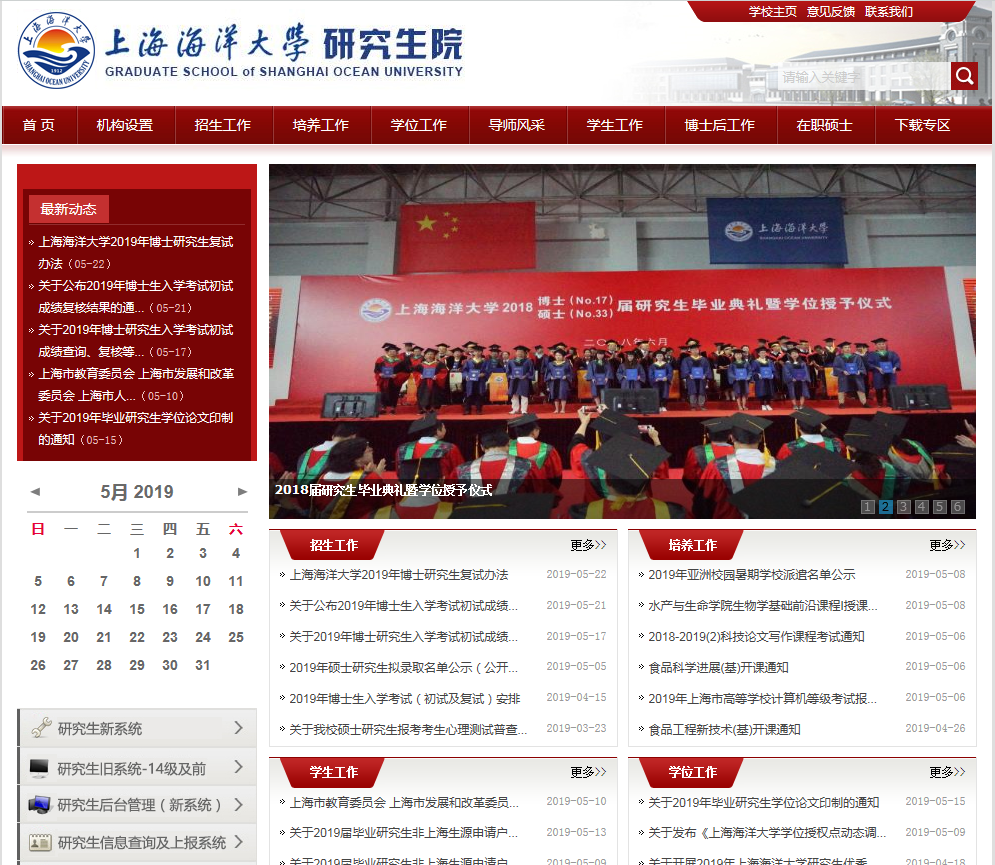 （2）研究生信息查询及上报系统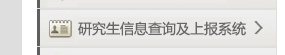 （3）填写学号、密码、验证码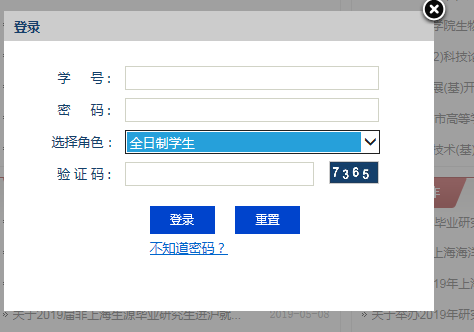 （4）点击“就业信息上报”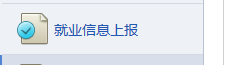 （5）填报相关信息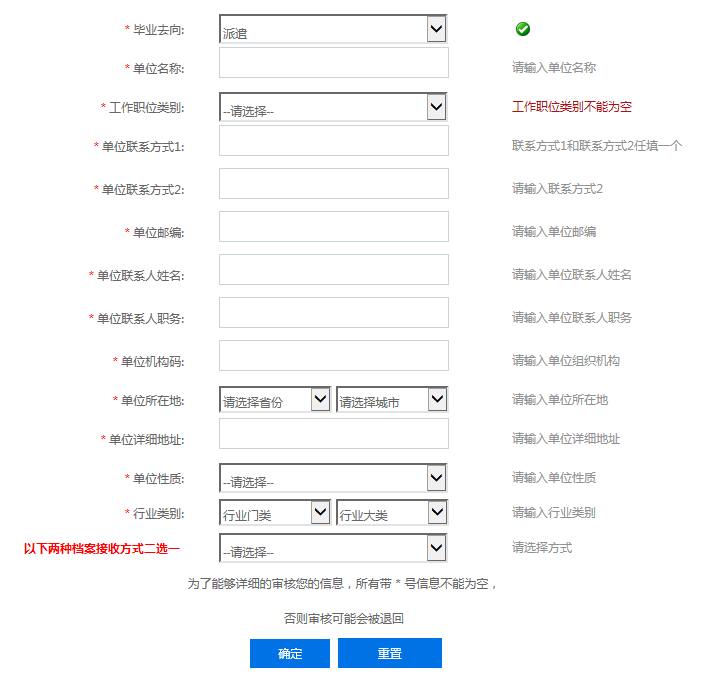 